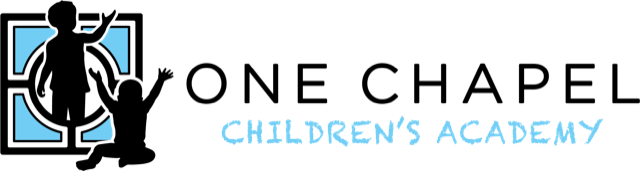 2024 – 2025Class PricingRegistration = $100.00Teacher Supply Fee = $150Morning Care = $20 per day, per studentAfter Care = $20 per day, per studentDucklings & PigletsMonday – Friday 				$700Tuesday, Wednesday & Thursday 	$530BeesMonday – Friday 				$675Tuesday, Wednesday & Thursday 	$430TigersMonday – Friday 				$675*All class pricing is per month and per student**Discounts may be offered for enrolling multiple students